Her Excellency Dr. Nawal Al-Hosany is the Permanent Representative of the United Arab Emirates to the International Renewable Energy Agency (IRENA), a position she has held since it was created in April 2018. She has previously held several high-level roles across the fields of climate diplomacy, energy and sustainability. They include stints as the Executive Director of Sustainability at Masdar, the Abu Dhabi-based international renewable energy leader, for ten years from 2008 – 2017. Overlapping this role, between 2011 – 2018, she directed the Zayed Future Energy Prize, known today as the Zayed Sustainability Prize, where she remains an active jury member. She was also instated as Deputy Director General at the then Emirates Diplomatic Academy, now recognised as the Anwar Gargash Diplomatic Academy, from 2017 – 2018.Today, in addition to serving as the UAE’s Permanent Representative to IRENA, Dr. Al-Hosany holds positions across the public, private and academic sectors, both in the UAE and internationally, including the COP28 UAE Advisory Committee, which brings together climate diplomats and scientific experts from across six continents to help shape the COP28 Presidency’s action agenda.Dr. Al-Hosany also sits on numerous advisory councils and boards, including the National Geographic magazine, the advisory board of the Payne Institute in the Colorado School of Mines, and the advisory panel for the Momentum for Change initiative of the United Nations Framework Convention on Climate Change (UNFCCC), the American University in Sharjah, Investcorp Capital, and the UAE Sailing and Rowing Federation. Concurrently, she serves as the Vice Chair for the Global Council of the Sustainable Development Goals (SDGs).She has previously served on several prominent boards including Sustainable Energy for All (SEforALL), the international organization that works to accelerate action on Sustainable Development Goal 7 (SDG7), and Khalifa University, the public research university located in Abu Dhabi.Dr. Al-Hosany’s many professional achievements have been widely acknowledged and officially awarded. In July 2018, she was presented with the Doctor of Letters Honoris Causa from Keele University in the UK in recognition of her achievements in the field of sustainability. Prior to that, Dr. Al-Hosany received the Arab Woman Award, and Emirates Business Women award. She is also credited as one of the first two Emirati women to climb Mount Kilimanjaro, the highest free-standing mountain in the world at 5,895 meters above sea level. In 2019, Dr. Nawal Al-Hosany began hosting On Renewables, the award-winning podcast, where she speaks to world-leading figures in sustainability, climate change, and energy.Dr. Nawal Al-Hosany graduated from the Faculty of Engineering at the UAE University in 1992 and obtained her PhD from Newcastle University in the UK in 2002.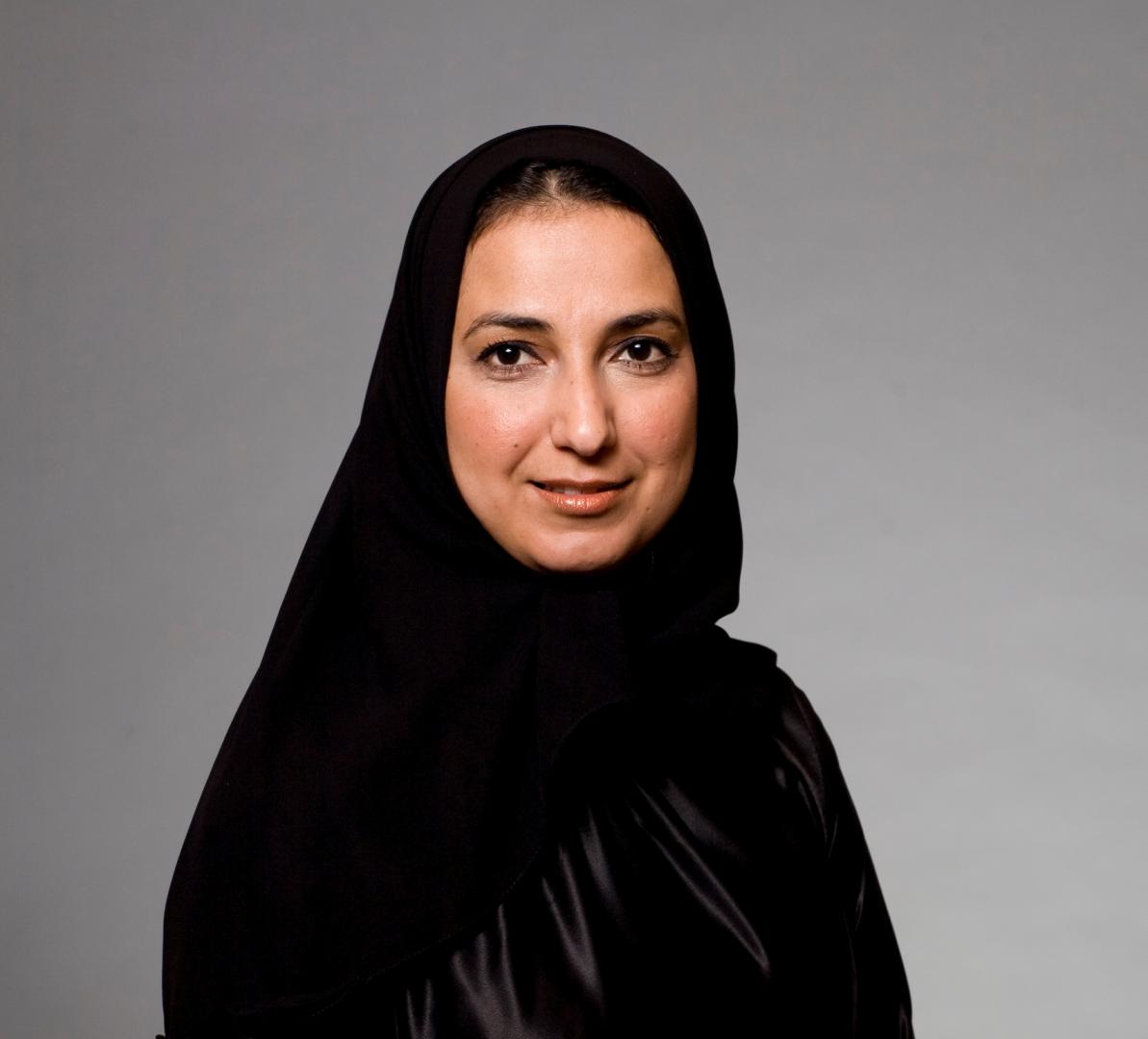 